محضر شریف و مبارک عمده الاعلام حضرت حجت الاسلام و المسلمین جناب آقای دکتر حسن روحانی ریاست محترم جمهوری اسلامی ایراناحتراماً ضمن عرض تبریک سکان داری مجدد اجرائی جنابعالی، در سفینه نظام جمهوری اسلامی ایران که مهد تمدن نبوی و علوی بوده است، آرزوی توفیق روزافزونتان را از درگاه الهی برای انجام خیر این مسئولیت خطیر که ملت ایران به شما واگذار نموده اند، دارم.امید است تلاش حضرتعالی در جهت گسترش فرهنگ گهربار و نورانی اهل بیت عصمت و طهارت  و احیاء ارزش های دینی و معنوی، رشد و بالندگی برای جامعه و مقام قرب الهی را برای جنابعالی به همراه داشته باشد.انشاءالله با تلاشهای ارزشمند و عالمانه جنابعالی نامتان در دفتر یاران امام زمان ثبت و توفیق دیدار و درک محضرشان را خداوند نصیبتان نماید.از خداوند متعال، عزت، سربلندی، سلامتی و سعادت ابدی برای جنابعالی در راه اعتلای کشور عزیزمان ایران اسلامی و سربلندی مکتب اسلامی و مذهب حقه جعفری را در ظل توجهات حضرت مهدی  خواهانم.سیدحسین رضازاده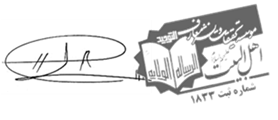 تولیت و مدیرعامل